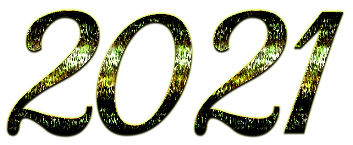 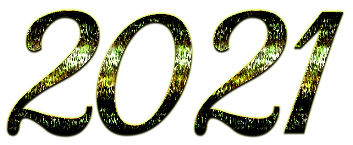   So happy to greet you!!Dear Patrons and Friends of Chase Library, We certainly hope that 2021 finds you well and ready to begin a new year of reading and learning!  In this newsletter we want to talk about our Winter Author Series, traditionally held at the library January through March and free to all with donations gratefully accepted.  In 2021, we are moving our series of talks to a virtual format.  To accomplish this, Chase has purchased a professional Zoom account.  All you need to do is download the free Zoom app to your device and let us know you wish to participate in an event.  Here is the list of virtual events for January:Thursday, January 14, at 4:30 pmSarah Anne Johnson will discuss the process of writing and her new novel, The Last Sailor, a tale of brothers growing up on Cape Cod and what happens to them when the sea takes one away.  Ms. Johnson is a Provincetown writer and her books are often set on shore and sea.  You may remember her last, quite popular book, The Light Keeper’s Wife.Join us for a taste of the Cape and its people!Tuesday, January 19, at 2:00 pmDavid Mould, traveler, historian, journalist and college professor, will discuss his new book, Postcards from the Borderlands.  Mr. Mould’s book discusses boarders in a very broad sense: geographical, physical, cultural, emotional, financial, and even the borders within our own minds.  This one should be intriguing for sure!How to participate:Make note of the January dates:  January 14 and January 19Each event will be announced separately on the Chase Library website and on Facebook one week in advance of the date.Email chaselibraryWH@gmail.com to register for the free program.A Zoom invitation (link) will be sent to your email.On the day of the event, use the link provided in your email view the program.We sincerely hope you will join us for these events.  They are our gifts to you, our patrons and friends.  If you truly enjoy one of the programs and wish to make a small donation, please mail it to Chase Library, PO Box 457, West Harwich, 02671.  Curbside book delivery continues at the library on Tuesdays and Saturdays from 10 am to noon.  Email or call to reserve a book; return books to the book drop anytime.Thanks for hanging with us as we navigate through these ever-changing times.  Please stay safe.  Be happy.  